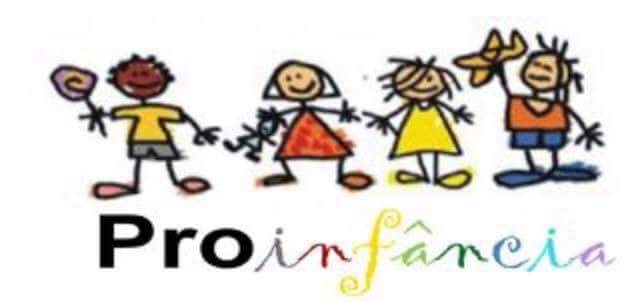 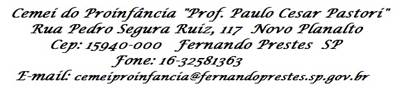 MATERNAL II APROFESSORA: ROSECRONOGRAMA DAS ATIVIDADES DA SEMANA DO DIA 05/04 AO DIA 09/04/2021Vídeo: Segunda-feira – 05/04https://www.youtube.com/watch?v=-xxDoVKgkbY&list=PL2ASlftDfH7SLl74Y9nTQ9OsnaPo9QDAs&index=121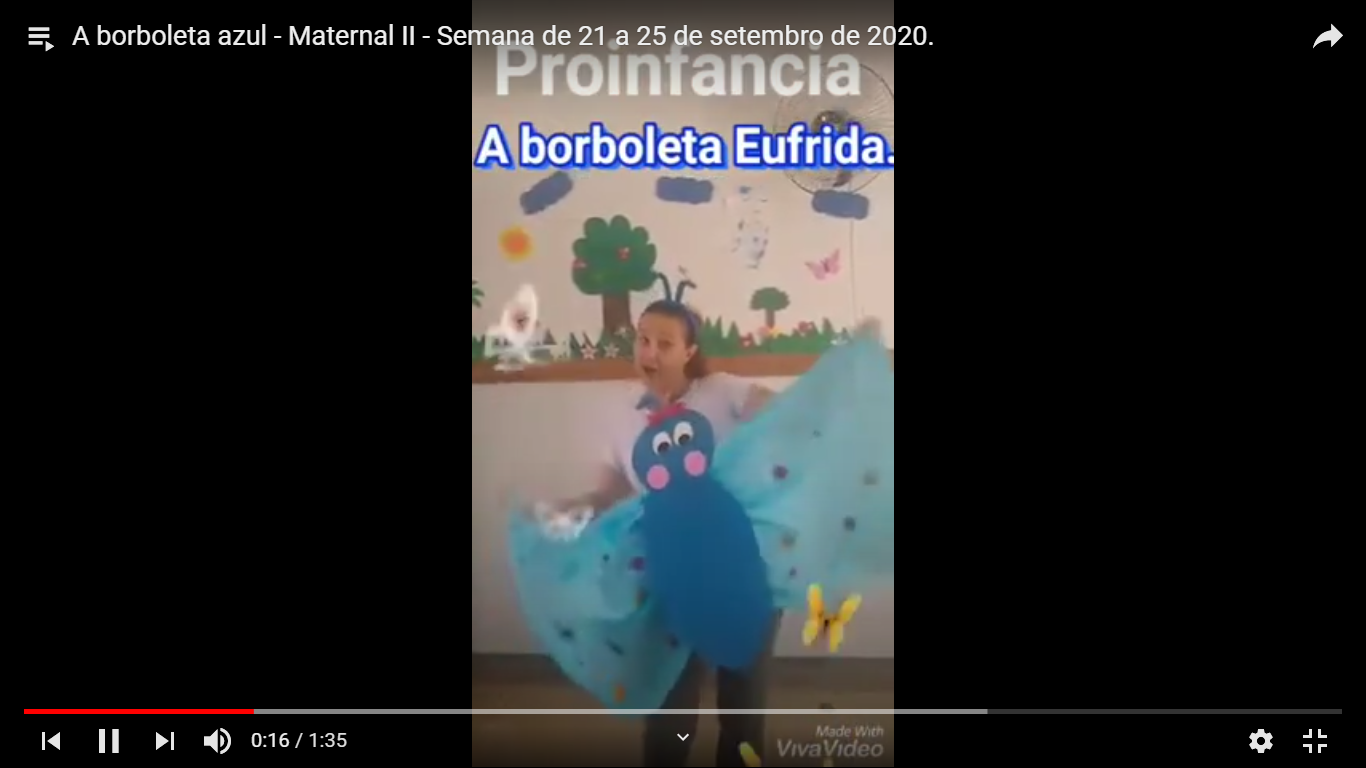 Terça-feira – 06/04 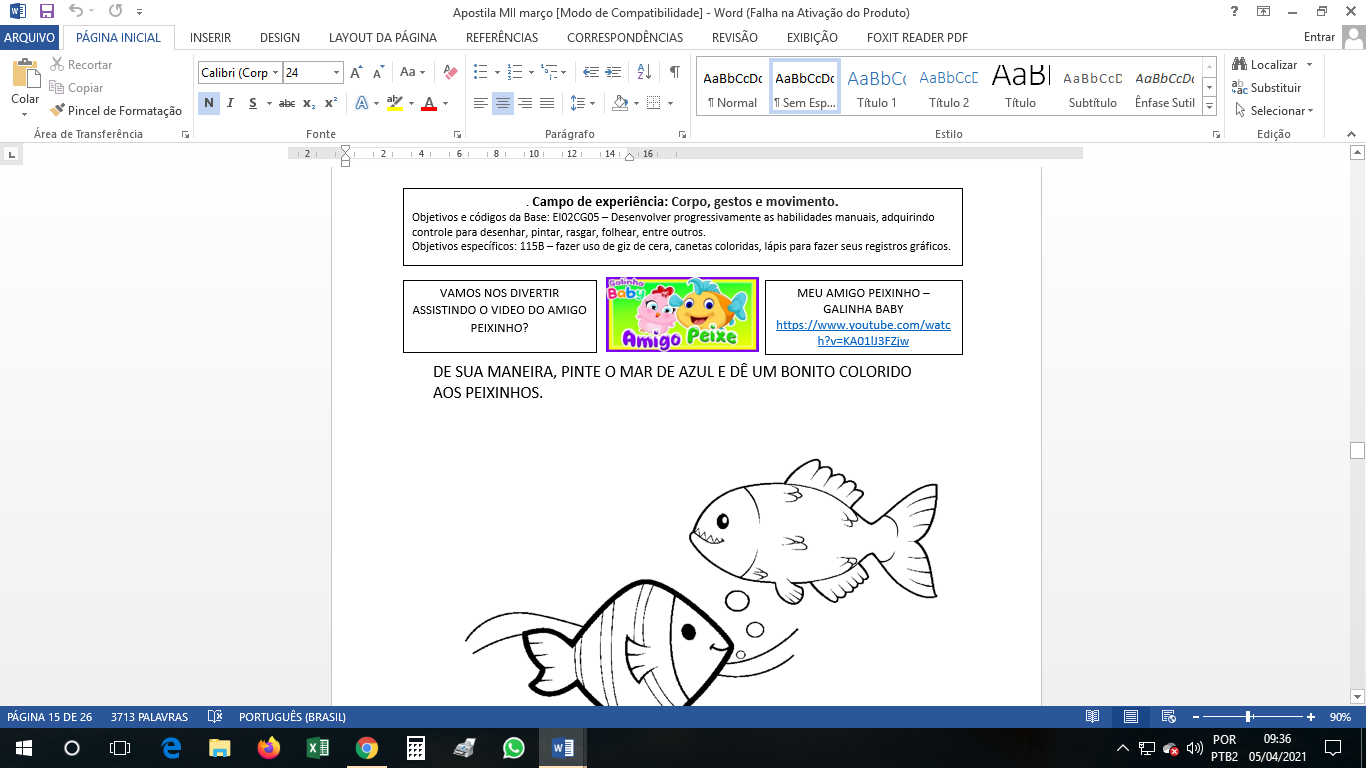 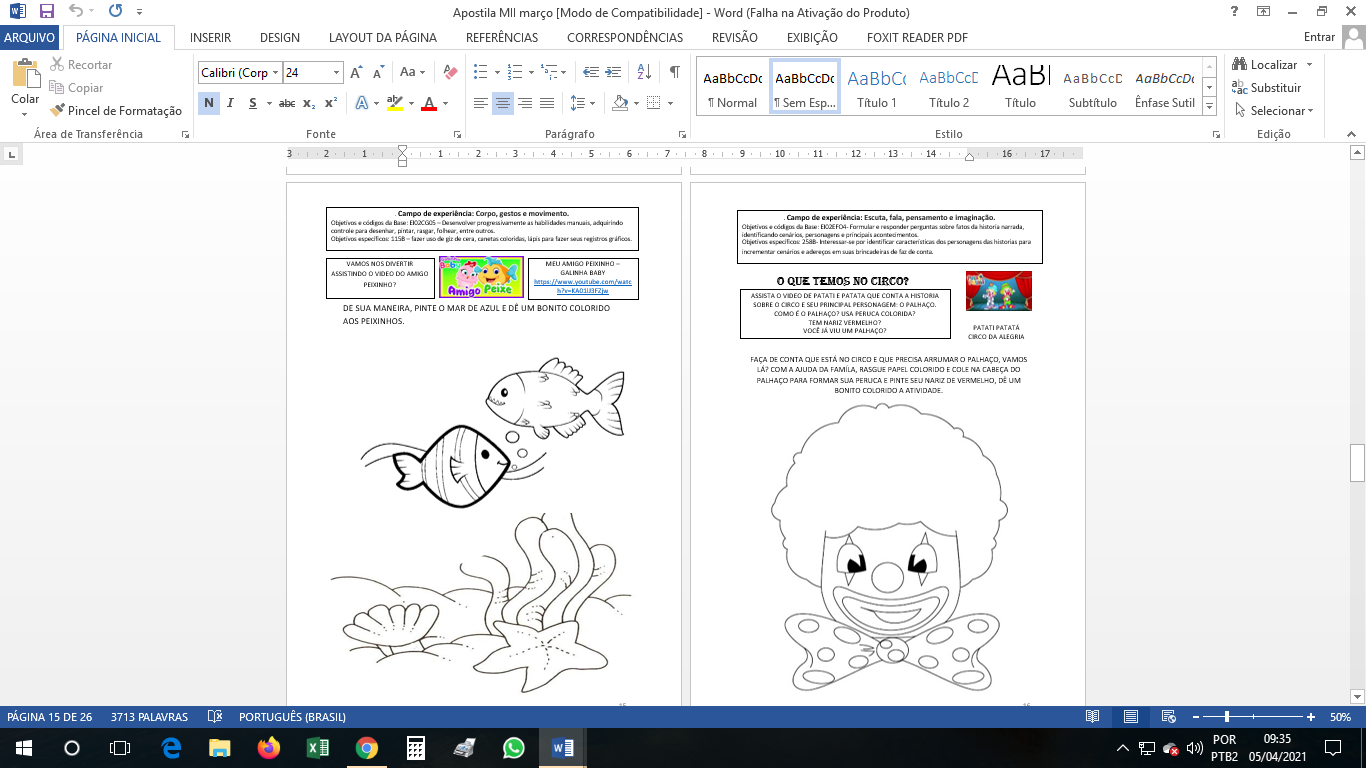 Quarta-feira – 07/04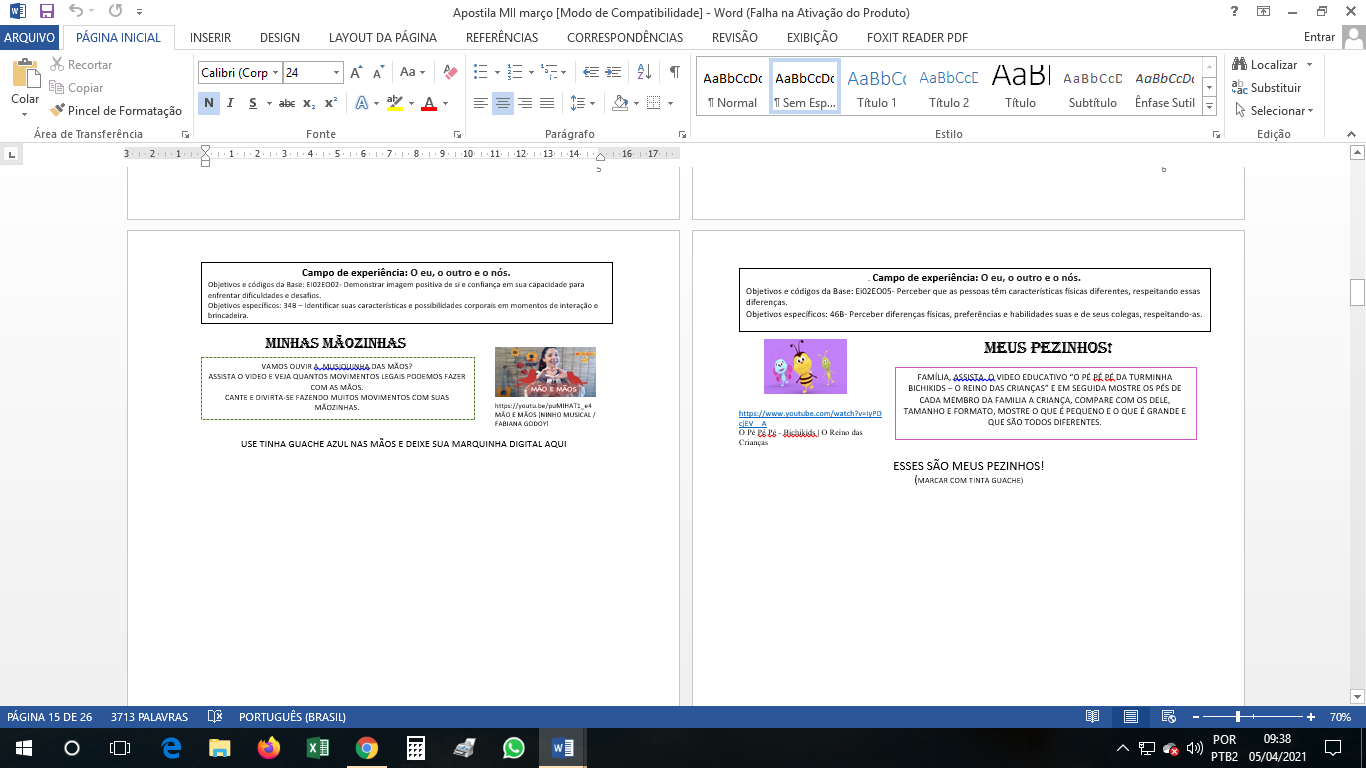 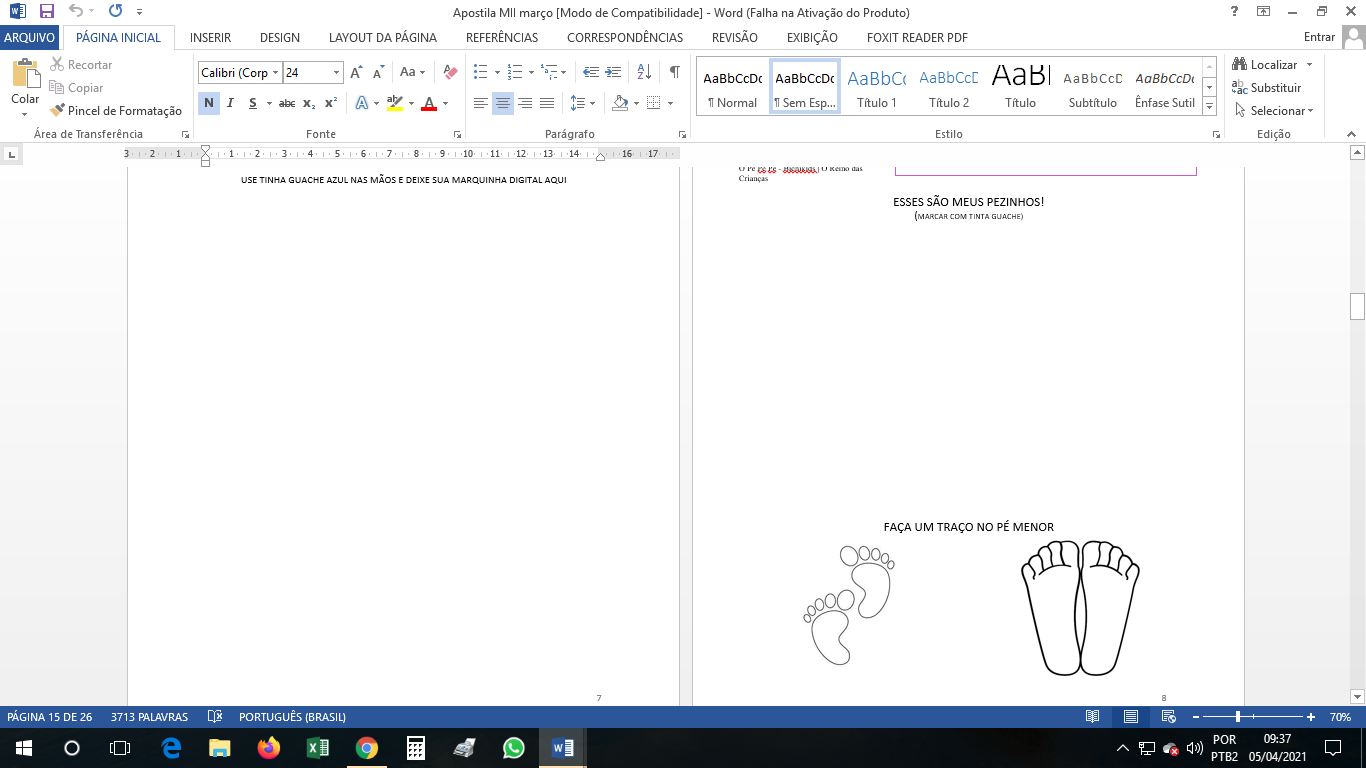 Quinta-feira – 08/04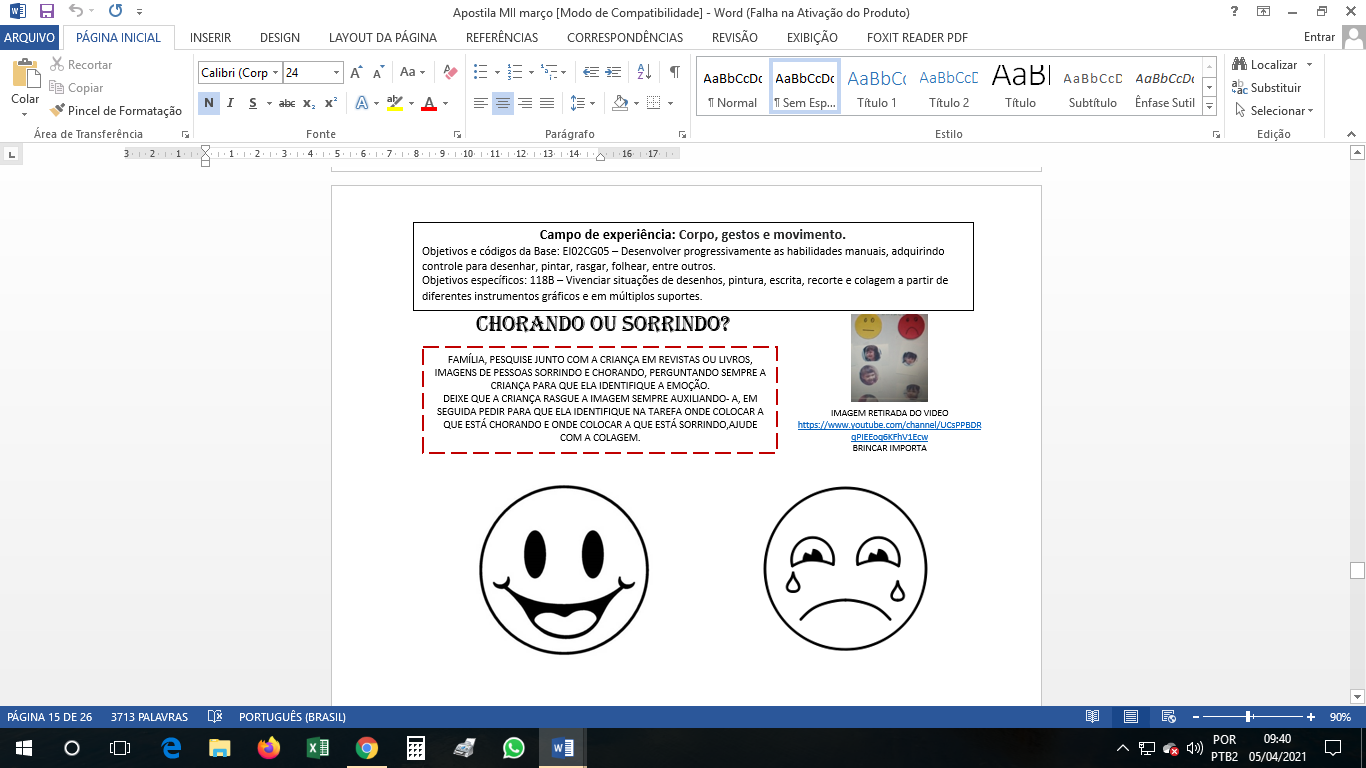 Sexta-feira – 09/04								PINTE DE AZUL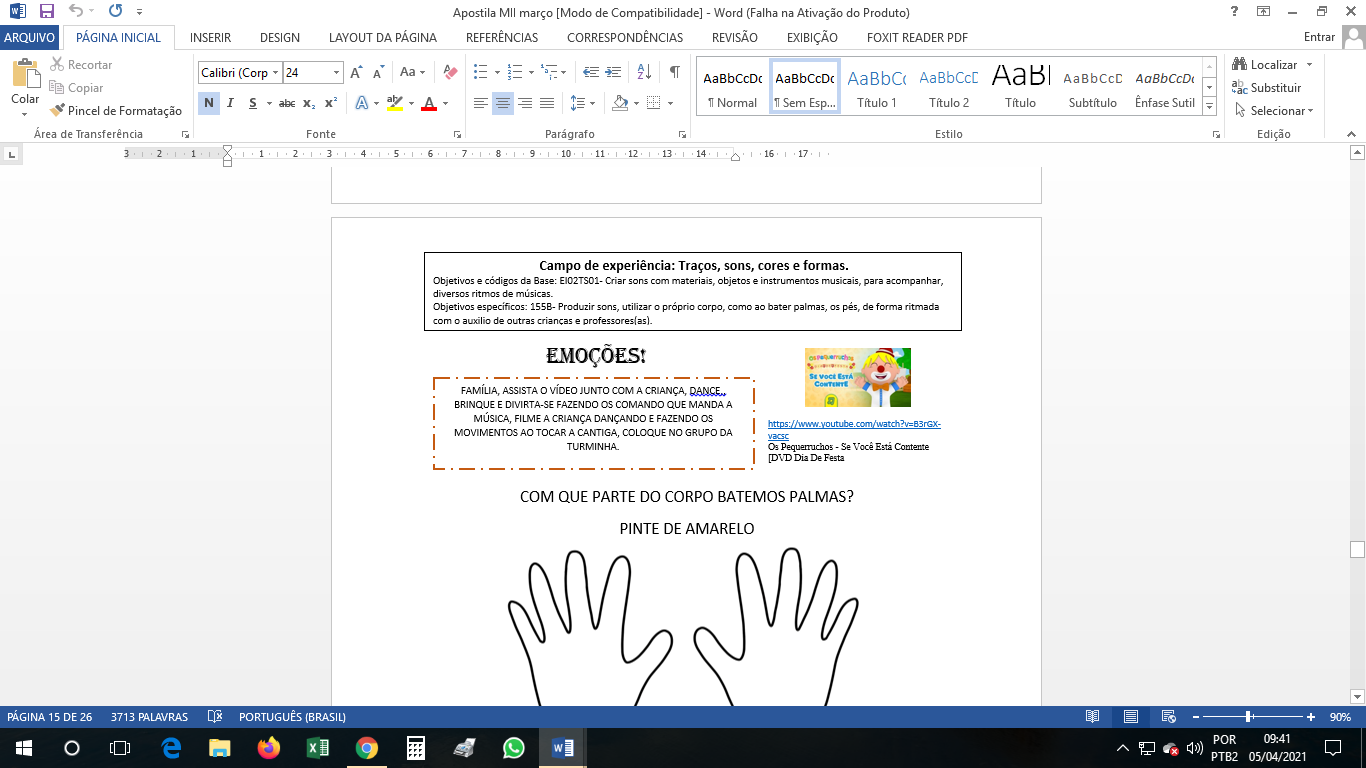 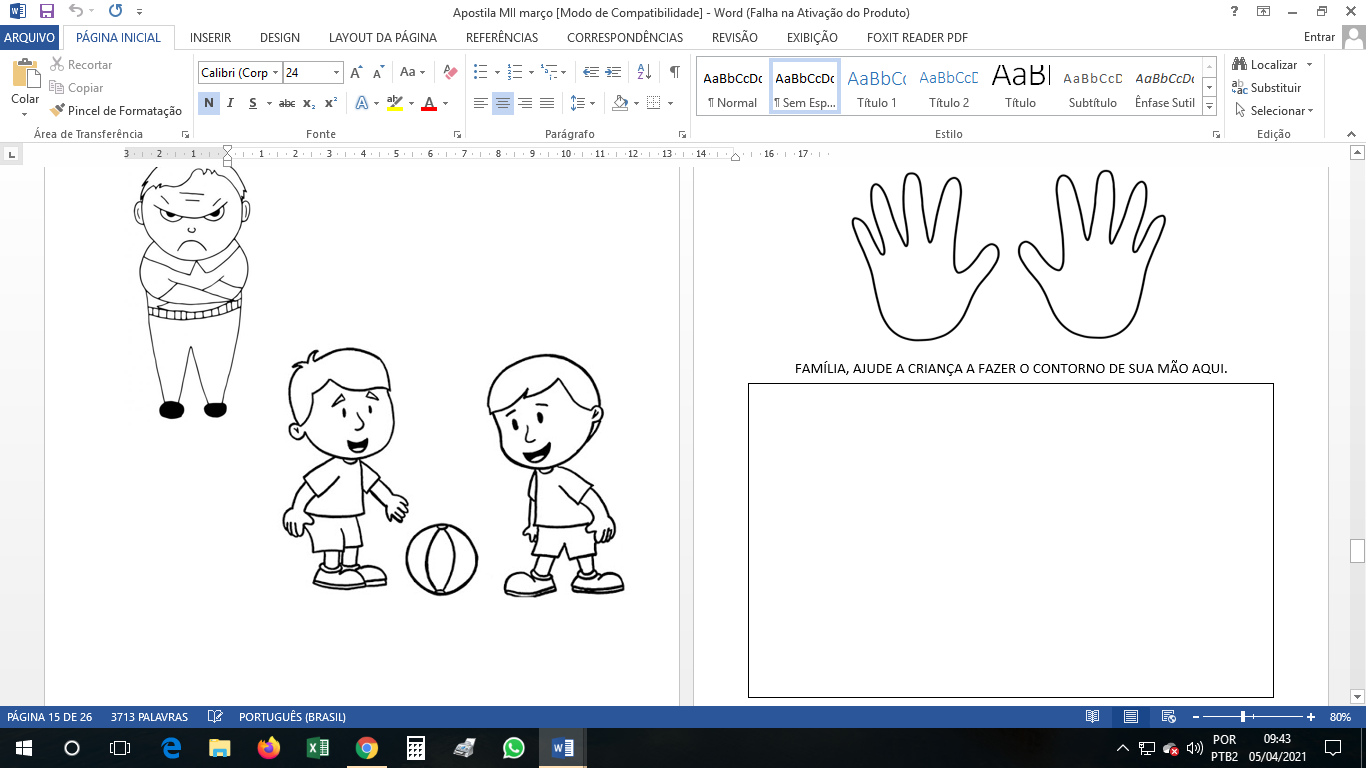 